Základná škola s materskou školou Dávida Mészárosa  - Mészáros Dávid AlapiskolaésÓvoda, Školský objekt 888, 925 32 Veľká Mača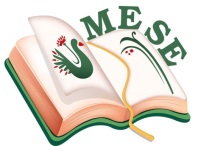 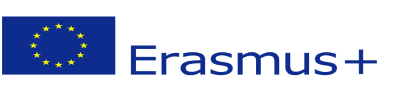 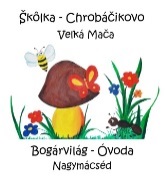 Názov projektu - a projekt címe: Mesévelegyüttsegítsükazegészséget! Zmluva číslo – a szerződésszáma: 2018 – 1- HU01 – KA229 – 047862_5Plán činnostiTéma:Rozprávková prírodaAktivity: „Zostaň doma!“  - „Rozprávajúce sa kamene“Zúčastnená organizácia:Základná škola s materskou školou Dávida Mészárosa – Škôlka ChrobáčikovoDátum: od 12. 03.2020, májové aktivityOrganizačná zodpovednosť:Silvia BrédováMonika LanczováAnna RózsováEva BittóováAlžbeta JuhosováGabriela FodorováZákladná škola s materskou školou Dávida Mészárosa  - Mészáros Dávid AlapiskolaésÓvoda, Základná škola s materskou školou Dávida Mészárosa  - Mészáros Dávid AlapiskolaésÓvoda, Realizácia: S partnermi sme prepracovali pôvodné plány a prešli na online realizáciu plánov.  Koordinátorka   projektu MESE aj na mesiac máj ponúkla jednu aktivitu pre partnerské  materské školy, ktorú sme tiež  vyriešili  online a zverejnili na Facebookovej stránke  MESE. Deň matiek sme si pripomenuli tiež online. Prvú májovú nedeľu sme pozdravili maďarské mamičky a druhú májovú nedeľu sme pozdravili slovenské mamičky. Prekvapili sme ich  krátkym filmom zo života škôlky.                                                                                                          . Dňa 13-eho mája sme mali ďalšie  online školenie. RuzsicskaIlonka , učiteľka horvátskej materskej školy Gerle – Grliceso sídlom v meste Kopács,  pre nás pripravila zaujímavú prednášku s názvom „Rozprávajúce sa kamene“. Na prednáške sa zúčastnili aj učiteľky našej materskej školy prostredníctvom ZOOM.                                                                                                                           Zapojili sme sa aj do výzvy Europa-deň. Na našu Facebookovú stránku  prichádzali fotky z karantény vo  veľkom počte,  pomocou ktorých sme mohli nahliadnuť do každodenného života našich škôlkarov, teda vidieť, ako trávia dni medzi štyrmi stenami.                                                                                                                                          S partnerskými škôlkami sme  pripravili aj  ďalšiu výzvu s názvom „Zdravo doma!“. Na jar postupne už aj  záhrady ponúkajú čerstvú zeleninu a ovocie, práve preto prišiel nápad, aby nám poslali fotografie  z doma pripravených zdravých jedál a pridali k nim aj recepty. Z fotiek a z receptov piatich partnerských škôlok  plánujeme zverejniť spoločnú Rozprávkovú kuchárku – online detskú kuchárku medzinárodného projektu štyroch partnerských krajín.Reflexia:V súčasnej situácii už zvládame čoraz  ťažšie to, že sa nemôžeme stretávať so svojimi známymi, s rodinou a kamarátmi. Veríme, že tento vírus nás všetkých obíde a  budeme všetci v  zdraví a v láske spolu pokračovať v práci tam, kde sme prestali. V posledných mesiacoch sa ukázalo, že výzvy nás posilňujú a povzbudzujú k nájdeniu nových riešení. Ešte chvíľu  „Zostaňme doma“, opatrujme sa, aby sme 1. júna 2020 mohli otvoriť zdravú materskú školu. Vo Veľkej Mači, od 12.03.2020Brédová SilviaKoordinátorka projektu ........................................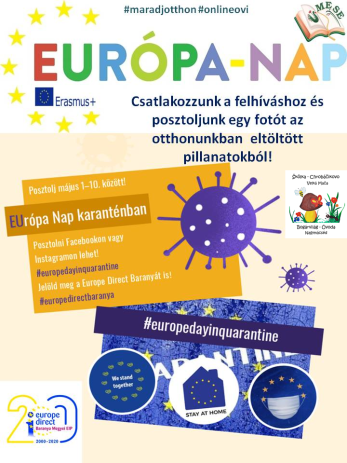 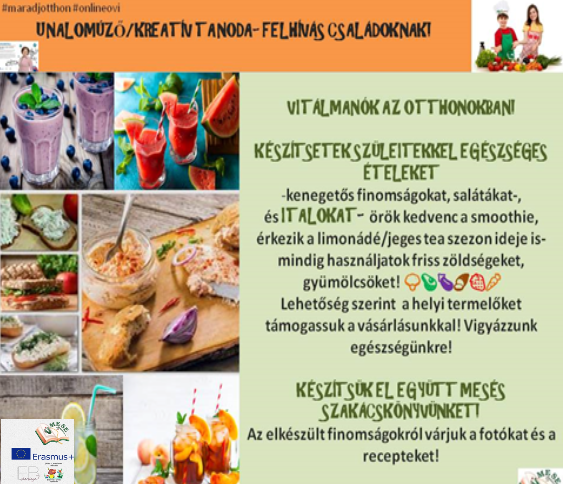 SprávaSprávaCieľ činnosti:Rozvíjanie sociálnych zručností:  poskytovanie zábavných rodinných aktivítRozvoj intelektuálnych schopnostíRozvíjanie sluchových a rečových schopností detí počas aktivítOnline aktivity - zapojenie sa do aktivít uverejnených na FacebookuRozvoj  spoločenských, kooperatívnych, intelektuálnych a verbálnych zručností domaRodinné putá - posilnenie súrodeneckých vzťahovPlnenie úloh:Vzbudenie a uspokojenie prirodzenej zvedavosti detí získavaním skúsenostíRozvíjanie jemnej motorikyMetódy:Dištančné vzdelávanie - spolupráca materskej školy s rodinami v dištančnom vzdelávaníOrganizácia:Zabezpečenie vhodných priestorových podmienok -domaZabezpečenie potrebných pomôcok - domaPomôcky:Internetové spojenie